JĘZYK ANGIELSKI DLA 5-6 latkówTemat: Happy Easter.Słownictwo: Easter - WielkanocEaster bunny - zajączek wielkanocnyhead – głowanose – noseyes – oczyears – uszy leg – nogabelly - brzuch1. Na początku proponuję powitanie znaną przez dzieci piosenką:https://www.youtube.com/watch?v=tVlcKp3bWH82. Dobrą okazją do osłuchania się z językiem jest obejrzenie bajki w języku angielskim, a następnie, w języku polskim by dzieci zrozumiały jej treść. Dziś proponuję dzieciom bajki związane z pogodą.ENGLISH VERSIONhttps://www.youtube.com/watch?v=PrNI1m5jBC4POLSKA WERSJAhttps://www.youtube.com/watch?v=F_JXkYswK383. Proszę pokazać dzieciom zajączka i poprosić o pokazanie następujących części ciała zadając pytanie:Where is a head?    head – głowaWhere is a nose?     nose – nosWhere are eyes?      eyes – oczyWhere are ears?      ears – uszyWhere is a leg?        leg – nogaWhere is a belly?    belly - brzuch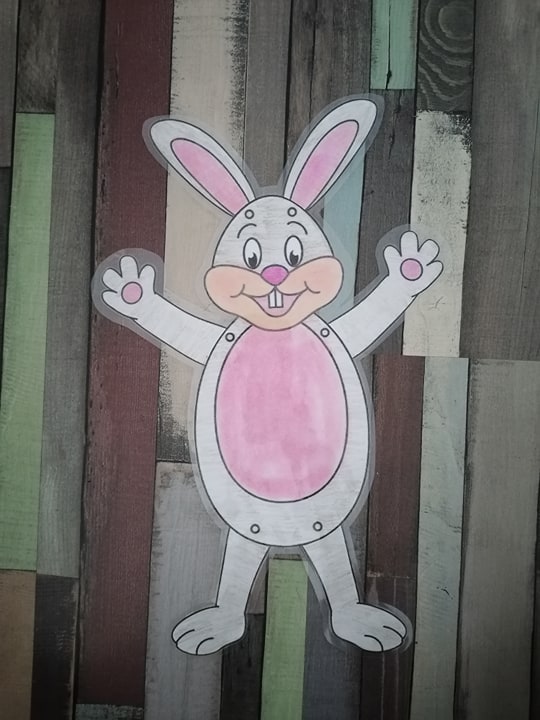 4. Jeśli mają Państwo możliwość wydrukowania, proponuję dzieciom wykonanie zadania „Paint the easter egg” – pokoloruj pisankę na następujące kolory:    1 BLUE                                            2 GREEN                                   3 PURPLE    4 RED                                              5 ORANGE                                6 YELLOW

5. Gdy zadanie zostanie wykonane proponuję zachęcić dzieci do tańca przy piosence "Head, shoulders, knees and toes", która pomaga utrwalić nazwy części ciała: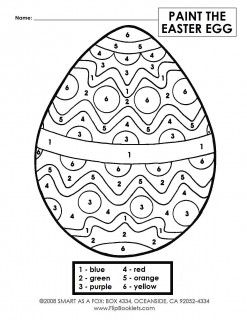 https://www.youtube.com/watch?v=WX8HmogNyCY